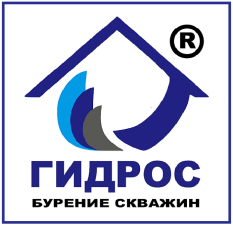 Договор № ОБРАЗЕЦна обустройство скважины______________________	                          «___» _________2023г.____________________________, именуемая в дальнейшем «Исполнитель, действующая на основании ___________________________________ с одной стороны, и ___________________________,  именуемый в дальнейшем «Заказчик» паспорт серия _________ номер  ___________  выдан _______________________________, дата выдачи ___________г., код подразделения ____________, зарегистрированный по адресу: _________________________________________, с другой стороны, заключили настоящий договор о нижеследующем:Предмет договора1.1. По настоящему договору Заказчик поручает, а Исполнитель принимает на себя обязательства по приобретению инженерного водоснабжающего оборудования, материалов и проведению обустройства водозаборной скважины __________________________________ (вариант обустройства и глубина скважины) в установленный Договором срок работ по его монтажу и вводу в эксплуатацию. 1.2. По завершении работ Исполнитель сдаёт, а Заказчик принимает по Акту о приёмке выполненных работ смонтированное Исполнителем оборудование.Права и обязанности сторон2.1. Исполнитель обязан выполнить предусмотренные настоящим Договором работы в соответствии с условиями Договора.2.2.Исполнитель обязуется осуществлять гарантийное обслуживание оборудования в течении 24 месяцев с момента подписания Акта о приёмке выполненных работ в случае, если недостатки в его работе произошли по вине Исполнителя, при соблюдении правил эксплуатации сооружения Заказчиком.  2.3. Заказчик вправе осуществлять контроль и надзор за ходом и качеством выполняемых работ, соблюдением сроков их выполнения, не вмешиваясь при этом в хозяйственную деятельность Исполнителя.2.4. Заказчик обязуется принять выполненные работы в порядке, предусмотренном настоящим Договором.2.5.  Заказчик обязуется произвести оплату в порядке, предусмотренном настоящим Договором.     Стоимость работ и порядок расчётов3.1. Стоимость работ по настоящему договору является договорной и устанавливается в размере_________________________(_______________________________________________________________________) рублей.3.2. Аванс составляет______________(______________________________________________________________________________) рублей.3.2. Полный расчёт производится в сумме ___________ (___________________________________________________)рублей в день подписания Акта о приёмке выполненных работ.3.4. Стоимость работ может быть изменена только по соглашению сторон.4. Срок действия договора4.1. Настоящий Договор вступает в силу с момента подписания и действует до полного исполнения сторонами своих обязательств по Договору.4.2. Срок выполнения работ:начало:  ___ ____________ 2021г.окончание:  ___   ________ 2021г.Разрешение споров5.1. Все споры и разногласия, которые могут возникнуть между сторонами, будут  разрешаться путем переговоров.5.2. При не урегулировании в процессе переговоров спорных вопросов, споры разрешаются в порядке, установленном действующим законодательством Российской Федерации.6. Заключительные положения6.1. Во всем остальном, что не предусмотрено настоящим договором, стороны руководствуются действующим законодательством Российской Федерации.6.2. Любые изменения и дополнения к настоящему договору действительны, при условии, если они совершены в письменной форме и подписаны уполномоченными на то представителями сторон.6.3. Настоящий договор составлен в двух экземплярах, имеющих одинаковую юридическую силу, по одному экземпляру для каждой из сторон.7. Юридические адреса сторон ИСПОЛНИТЕЛЬ          М.П.ЗАКАЗЧИК  ___________________________________Адрес регистрации:_________________________________________________________________________________________________Адрес монтажных работ:  ____________________________________________________________________________Паспорт РФ:______________выдан_______ _________________________________, дата выдачи _____________, код подразделения ________________________________ ________________Заказчик_______________________/ ___________/